Dobrý den naše milé ŽABIČKY,opět se Vám po týdnu ozýváme a velmi srdečně zdravíme...Bohužel se i nadále nemůžeme potkávat ve školce a tak jsme si pro Vás opět připravily pár úkolů. Tentokrát na téma ZVÍŘÁTKA A JEJICH MLÁĎÁTKA. Znovu Vás prosíme o zpětnou vazbu v jakékoli podobě.Obrázky zvířátek a jejich mláďátek. V příloze tohoto emailu naleznete soubor v pdf formátu, kde jsou obrázky zvířátek a jejich mláďat. Zkuste si s dětmi sednout, obrázky si prohlédnout a mláďátka pojmenovat.Písnička KDYŽ JSEM JÁ SLOUŽIL.....https://www.youtube.com/watch?v=ICnwjO9_8w0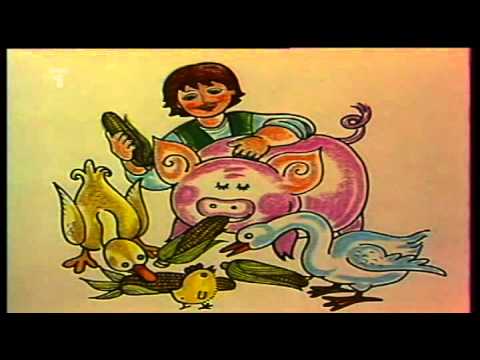 Žabičko, nauč se básničkuZIMO, ZIMO ,,UŽ JDI PRYČ´´,JARO SI UŽ CHYSTÁ KLÍČ.POHLADILO ZLATÉ SLUNCE CHLADNOU JARNÍ ZEM,NA KYTIČKY ZAVOLALO: KYTKY POJĎTE VEN!SLUNCE SVÍTÍ NA ZVÍŘÁTKA, NA SLEPIČKY NA PRASÁTKA,Z LOUKY VOLÁ KRAVIČKA, ŽE ZELENÁ  JE TRAVIČKA.Pracovní list ,, JAK ZVÍŘATA MLUVÍ´´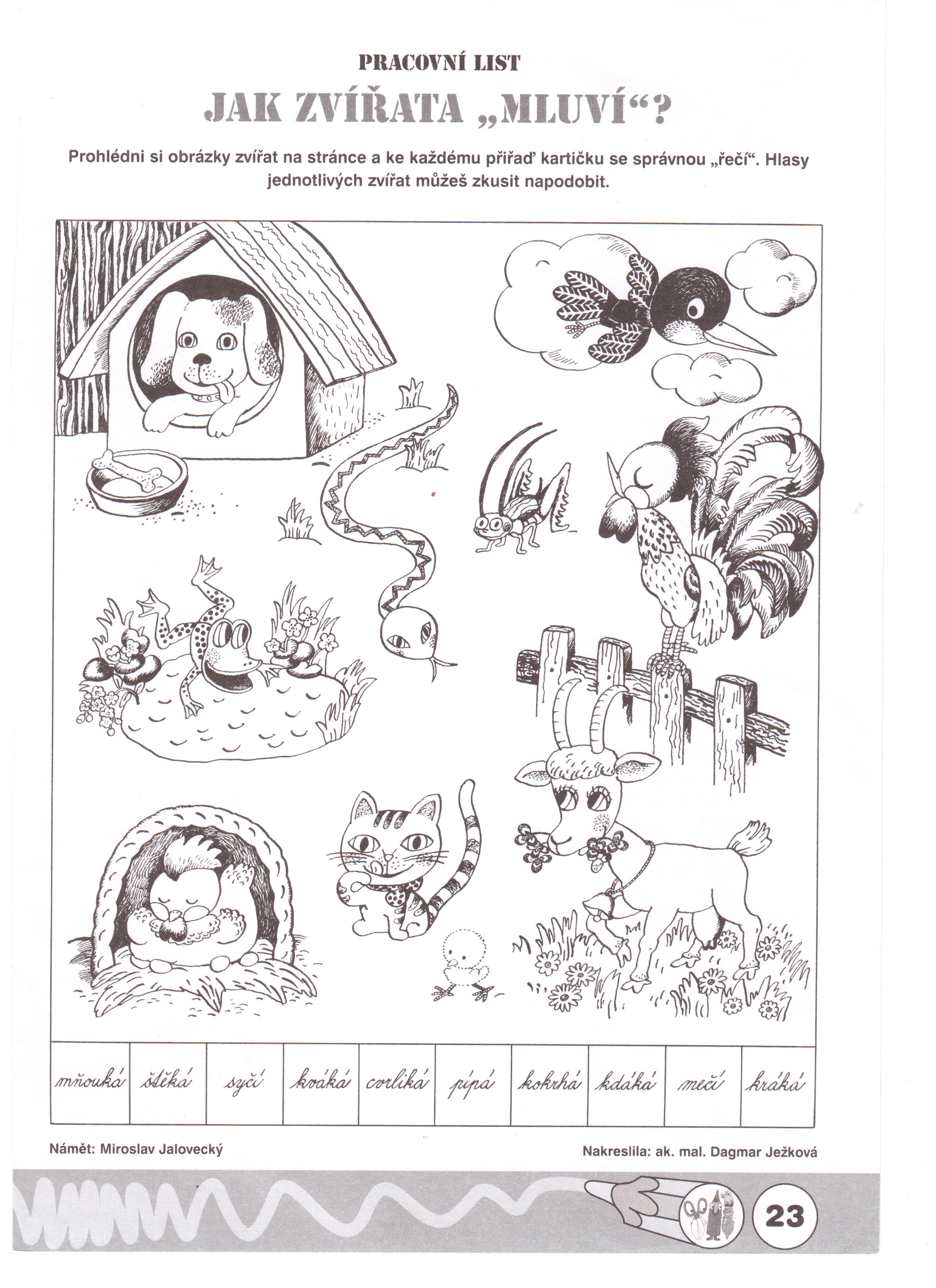 Výtvarka BERÁNEKV příloze najdete šablonu na výrobu beránka. Tady předkládáme vzor, jak by beránek mohl vypadat, ale samozřejmě si beránka můžeš udělat podle sebe.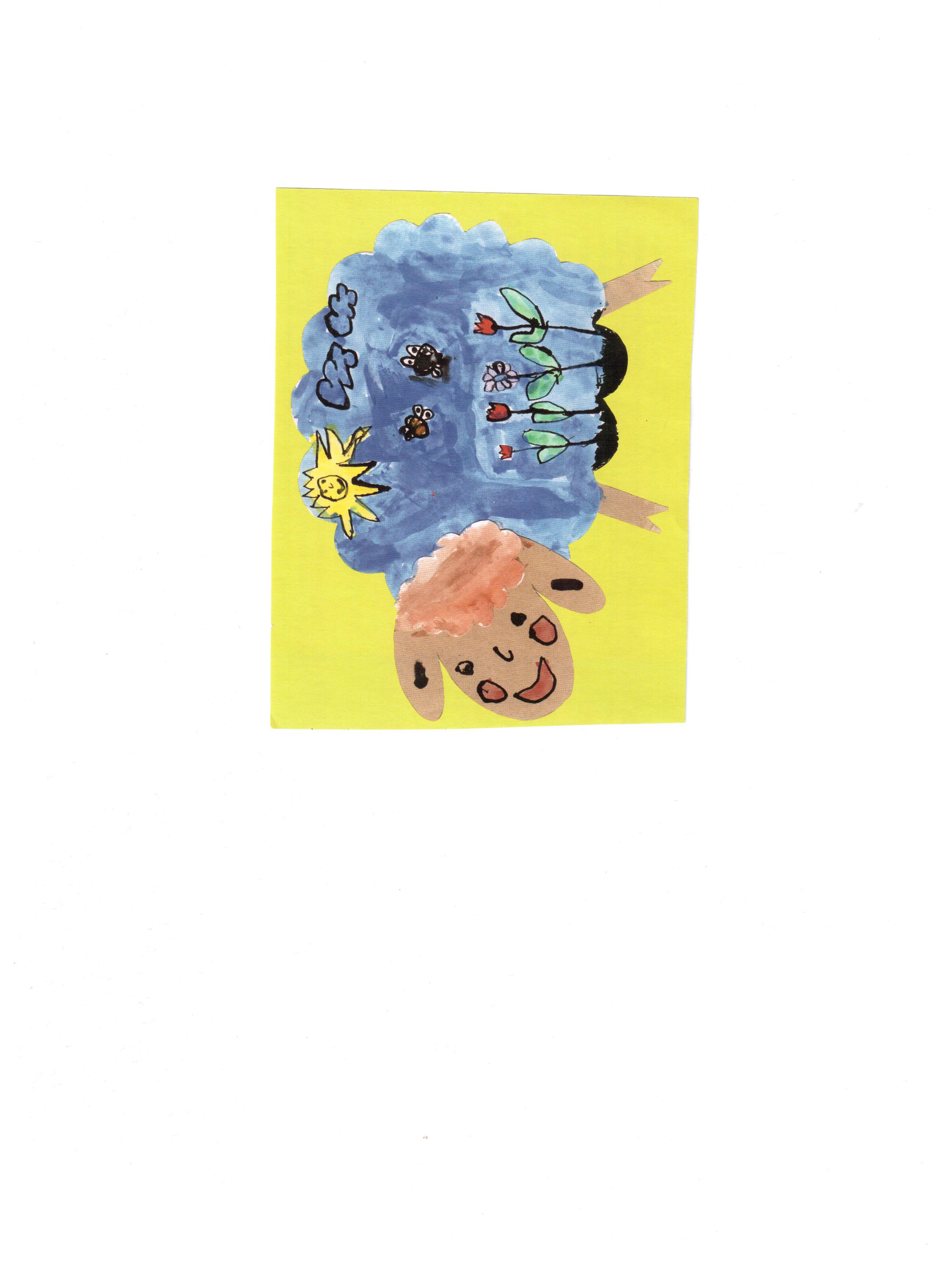 Příběh KDY JE NA SVĚTĚ NEJKRÁSNĚJI	Poslech krátkého příběhu u dětí rozvíjí nejen paměť, soustředěnost, fantazii, ale také jim rozšiřuje aktivní slovní zásobu.  Zkuste si s dětmi příběh přečíst a ať Vám poté děti zkusí sami příběh převyprávět a odpovědět na otázky pod obrázkem.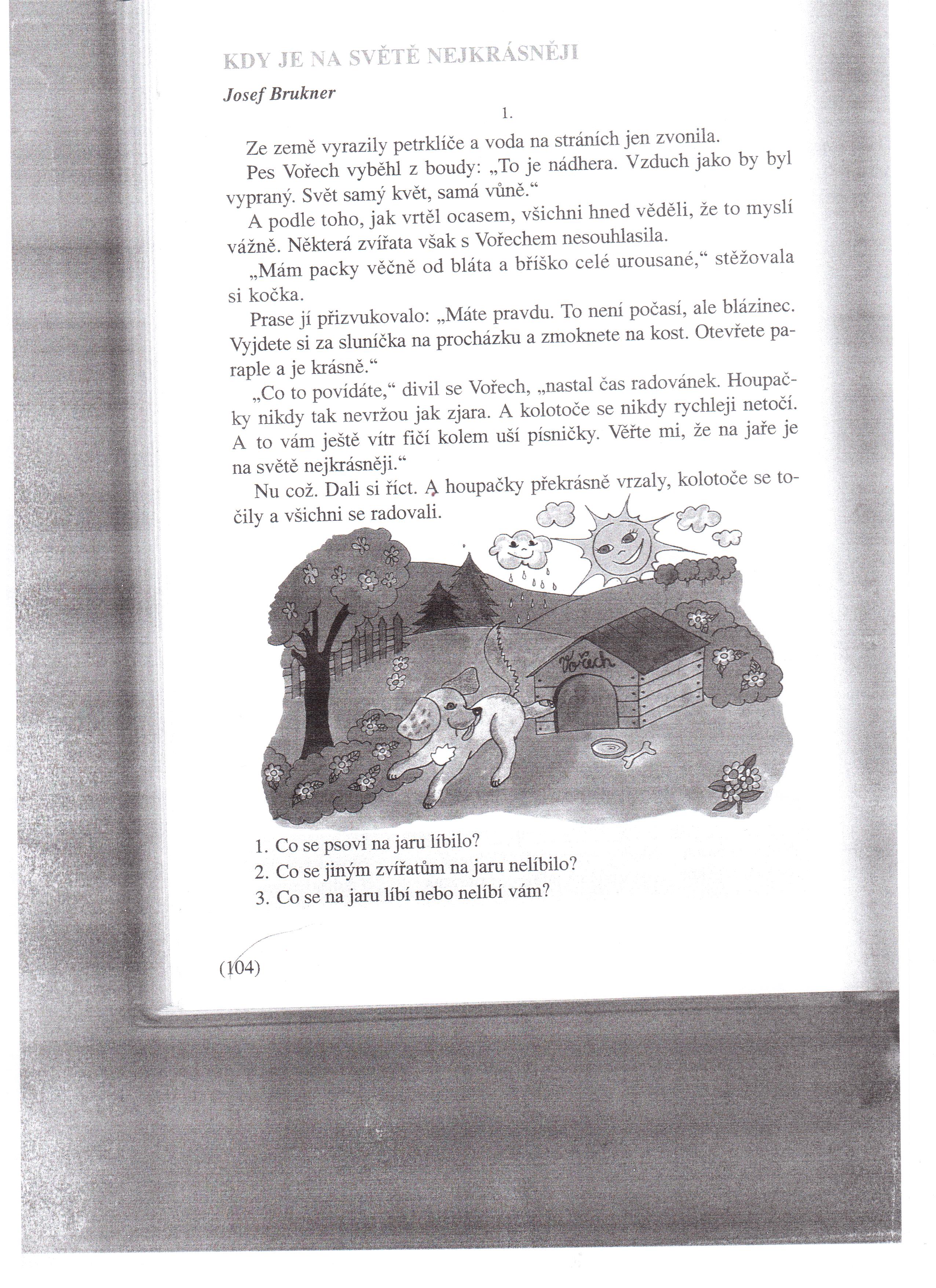 Trošku LOGOPEDIEDECHOVÉ A FONAČNÍ CVIČENÍ:KŮZLATA: - méééééééééPEJSEK: - aúúúúúúúúúúOVEČKY: - béééééééééLOGOPEDICKÁ CVIČENÍMLSNÁ KOZA: gymnastika mluvidel-olizování rtů, krouživý pohyb jazykaBREPTADLA: artikulační cvičení - manamana, cipitycupity, benebenePUSINKA: špulení rtů, posíláme pusinku mamince, tatínkoviPEJSEK: gymnastika mluvidel, pohyb jazykem dolů a nahoru, rychlé vyplazování a schovávání jazýčkuTÝDENNÍ VÝZVA: Zajděte si s maminkou, tatínkem, babičkou či dědečkem na procházku po Vašem okolí a zkuste najít nějaké domácí zvířátko, které jste viděli v prezentaci obrázků. Vyfoť se a pošli nám obrázek. Po návratu do školky tě bude po tomto splněném úkolu čekat malá odměna 😊.Mějte se moooc krásně, užívejte si společných chvil s rodinou a budeme se za týden opět těšit. Vaše paní učitelky Míša a Peťka